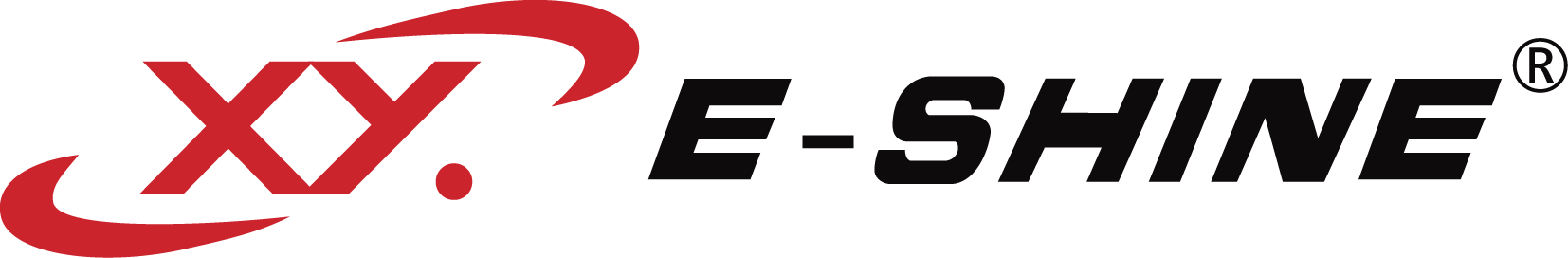 使 用 说 明 书37颗15W蜂眼摇头灯XY-K20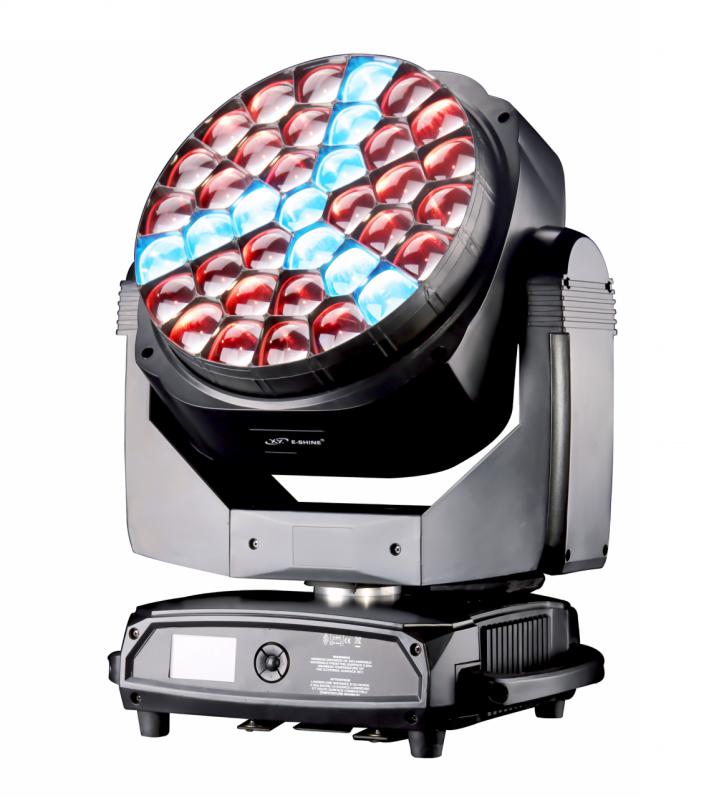 广州炫熠灯光设备有限公司Guangzhou Xuanyi Lighting Co., Ltdhttp://www.gzxianyou.com产品参数介绍：■额定电压：AC110-240V, 50/60Hz■功率：750W■光源：LED 37颗*15W RGBW 四合一■光源寿命：50000小时■调焦：4°-60°电子变焦范围 效果：■3种效果模式：数字化洗墙，光束，FX(万花筒效果)■双向旋转前置透镜■光束软化控制■像素图案的宏指令可以增强控制效果■0-100% 线性电子调光■速度可调停止/频闪效果，瞬时灭灯■专用的色温通道，白色的CT仿真2500-8000K，RGBW自动调整到灯CT仿真■仿真钨丝灯泡■慢频闪：1闪光/秒;高速频闪：25闪/秒 控制和编程:■控制模式：DMX512和RDM控制，可支持以太网接口■控制通道：21/35/132/169通道■显示：彩色2.8寸触摸显示屏，中英文可随意切换■水平/垂直分辨率：16位，调光分辨率：16位■运动控制：矢量■DMX信号连接：3和5针XLR输入和输出  结构:■压铸铝+塑料盖■通过三相步进电机移动:■当偶然发生误动之后，水平和垂直可自动检索复位。■水平：540°    垂直：270° 电子：■可选装长寿命电池，自动充电■预设颜色以及图形效果的宏指令■复位功能可由一个中央控制器控制■菜单驱动的内置自检功能■电子检查每个参数，形成参数错误警报■DMX 水平监控遍布每个通道■自动内部数据传输诊断错误通道模式：21通道DMX512 模式35通道DMX512模式售后服务：注意!灯具出厂时 ,都是经过严格的品质检验,包装均完好,请按照使用说明书进行操作.人为原因导致机器故障不在保修范围.1、本公司终生为客户提供技术咨询.2、如产品出现故障,需维修时,请出示产品保修卡,并如实填写相关内容.同时也希望客户及时把产品出现的问题反馈给我们,方便我们第一时间对产品进行改进。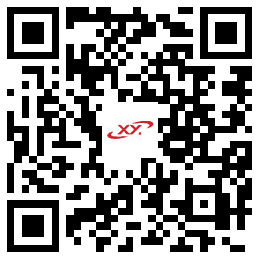 扫一扫，关注我广州炫熠灯光设备有限公司Guangzhou XuanYi Lighting Co., Ltd公司地址： 广东省广州市花都区新华镇大㘵龙海西路48号	        公司电话：020-86408672公司网址：www.gzxianyou.com 通道序号名称数值功能描述1红色0-255亮度0-100%2红色微调红色亮度微调3绿色0-255亮度0-100%4绿色微调0-255绿色亮度微调5蓝色0-255亮度0-100%6蓝色微调0-255蓝色亮度微调7白色0-255亮度0-100%8白色微调0-255白色亮度微调9CTO0-255800K-2500K10颜色宏功能0-25564种颜色效果11频闪0-255频闪0-100%12调光0-255总亮度0-100%13调光微调0-255总亮度微调14X轴0-255X轴0-540度15X轴微调0-255X轴微调16Y轴0-255Y轴0-270度17Y轴微调0-255Y轴微调18／19复位0-255灯具复位20放大0-255光束角4-60度21透镜旋转0-255透镜旋转通道序号名称数值功能描述1红色0-255亮度0-100%2红色微调红色亮度微调3绿色0-255亮度0-100%4绿色微调0-255绿色亮度微调5蓝色0-255亮度0-100%6蓝色微调0-255蓝色亮度微调7白色0-255亮度0-100%8白色微调0-255白色亮度微调9CTO0-255800K-2500K10颜色宏功能0-25564种颜色效果11频闪0-255频闪0-100%12调光0-255总亮度0-100%13调光微调0-255总亮度微调14X轴0-255X轴0-540度15X轴微调0-255X轴微调16Y轴0-255Y轴0-270度17Y轴微调0-255Y轴微调18／19复位0-255灯具复位20放大0-255光束角4-60度21透镜旋转0-255透镜盘旋转22内置图形0-25563种内置图形效果23内置图形速度0-255内置图形速度0-100%24图形淡入淡出0-255图形淡入淡出效果25图形红色0-255图形红色0-100%26图形绿色0-255图形绿色0-100%27图形蓝色0-255图形蓝色0-100%28图形白色0-255图形白色0-100%29图形亮度0-255图形亮度0-100%30背景亮度0-255背景亮度0-100%31图形过渡0-255图形切换时过渡效果32图形曲线偏移0-255图形曲线偏移33前景频闪0-255前景频闪0-100%34背景频闪0-255背景频闪0-100%35背景模式0-255背景模式选择